Order of OperationsSimplifying Numerical Expressions				Name: __________________________________________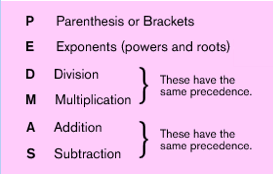 	EXAMPLESDoes the expression contain grouping symbols? What are they?Find the value of each expression.Simplify each numerical expression.	1.______________________________2.______________________________3._______________________________4._____________________________________5.____________________________________6.____________________________________1.2.3.4.5.6.7.8.9.1.2.3.4.5.6.7.8.9.10.11.12.13.14.15.16.17.18.